PONEDJELJAK 7.12.2020.MATEMATIKA –MDPROČITAJ ZADATAK I POKUŠAJ ODMAH ZBROJITI, TE NAPISATI BROJEVE KOJI NEDOSTAJU: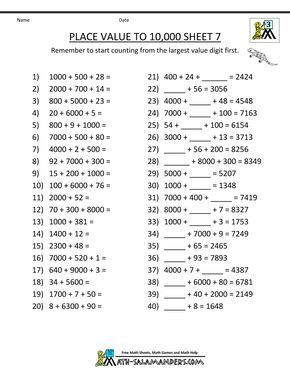 